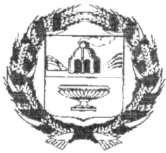 СОБРАНИЕ ДЕПУТАТОВ НОВОДРАЧЕНИНСКОГО СЕЛЬСОВЕТАЗАРИНСКОГО РАЙОНА   АЛТАЙСКОГО КРАЯРЕШЕНИЕ00.00.2019                                                                                                                            № с. НоводрачениноОб утверждении Положения о порядке регистрации Устава территориального общественного самоуправления В соответствии с Федеральным законом от 06.10.2003 года № 131- ФЗ  «Об общих принципах организации местного самоуправления в Российской Федерации», Уставом муниципального образования Новодраченинский сельсовет Заринского района Алтайского края, Собрание депутатов Новодраченинского сельсовета Заринского района Алтайского края                                                      РЕШИЛО:1. Утвердить Положение о порядке регистрации Устава территориального общественного самоуправления в администрации Новодраченинского сельсовета Заринского района Алтайского края.2. Обнародовать настоящее решение на Web-странице администрации Новодраченинского сельсовета официального сайта Администрации Заринского района и на информационном стенде в администрации сельсовета, а также на информационных стендах в селе Афонино, поселке Казанцево и посёлке Змазнево. 	3. Контроль за выполнением решения возложить на постоянную комиссию Собрания депутатов Новодраченинского сельсовета по   социально-правовым вопросам.		Глава сельсовета          			                                   А.Е.Гавшин                                                                                                     Приложение к решению                                                        Собрания депутатовНоводраченинского сельсовета                                                                                                               от 00.00.2019 № Положение о порядке регистрации Устава территориального общественного самоуправления в администрации Новодраченинского сельсовета Заринского района Алтайского краяОбщие положения1.1 Настоящее Положение определяет порядок регистрации Устава территориального общественного самоуправления в администрации Новодраченинского сельсовета Заринского района Алтайского края.Регистрация Устава территориального общественного управления (далее – Устав ТОС), созданного без образования юридического лица, осуществляется администрацией муниципального образования Новодраченинский сельсовет Заринского района Алтайского края (далее администрация) в порядке, определенном настоящим Положением.В случае если ТОС  в соответствии с его Уставом является юридическим лицом, оно подлежит государственной регистрации в порядке, предусмотренном действующим законодательством.Порядок регистрации Устава ТОСТОС считается учрежденным с момента регистрации Устава ТОС в администрации.                                                                                                                              	Для регистрации Устава ТОС в администрацию подаются следующие документы:  - заявление о регистрации Устава ТОС; - два экземпляра Устава ТОС, принятого учредительным собранием (конференцией);- копия протокола учредительного собрания (конференции), в котором содержатся принятые решения об организации и осуществлении ТОС на определенной территории, наименование ТОС;- решение Собрания депутатов Новодраченинского сельсовета Заринского района Алтайского края об утверждении границ территории ТОС.2.2  В Уставе ТОС должны быть установлены:- территория, на которой осуществляется ТОС;- цели, задачи, формы и основные направления ТОС;- порядок формирования, прекращения полномочий, права и обязанности, срок полномочий органов ТОС;- порядок приобретения имущества, а также порядок  пользования и распоряжения, указанным имуществом и финансовыми средствами;- порядок прекращения осуществления ТОС.2.3 Администрация в течение 15 дней рассматривает представленные документы и принимает одно из следующих решений:- о регистрации Устава ТОС;- об отказе в регистрации Устава ТОС.2.4 Администрация отказывает в регистрации Устава ТОС в случаях:- несоответствия Устава ТОС федеральному законодательству, законодательству Алтайского края, Уставу муниципального образования Новодраченинский сельсовет Заринского района Алтайского края, настоящему Положению;- непредставления документов, указанных в пункте 2.1 настоящего Положения;- отсутствие в Уставе ТОС информации, указанной в пункте 2.2 настоящего Положения.О принятом решении заявителю сообщается в письменном виде с обоснованием принятого решения (в случае отказа).2.5 Отказ в регистрации Устава не является препятствием к повторному представлению документов для регистрации Устава ТОС при условии устранения нарушений, послуживших основанием для принятия соответствующего решения.Порядок регистрации изменений и дополнений в Устав ТОСДля регистрации изменений и дополнений, вносимых в Устав ТОС, в администрацию подаются следующие документы:- заявление о внесении изменений и дополнений в Устав ТОС;- изменения и дополнения, вносимые в Устав ТОС, в двух экземплярах;- копия протокола собрания (конференции) граждан, в котором содержатся принятые решения;3.2 Администрация в течение 15 дней рассматривает представленные документы и принимает одно из следующих решений:- о регистрации изменений и дополнений, вносимые в устав ТОС;- об отказе в регистрации изменений и дополнений, вносимых в устав ТОС.3.3 Администрация отказывает в регистрации изменений и дополнений, вносимых в устав ТОС в случаях:- несоответствия изменений и дополнений, вносимых в устав ТОС федеральному законодательству, законодательству Алтайского края, Уставу муниципального образования Новодраченинский сельсовет Заринского района Алтайского края, настоящему Положению;- непредставления документов, указанных в пункте 3.1 настоящего Положения.О принятом решении заявителю сообщается в письменном виде с обоснованием принятого решения (в случае отказа).3.4 Отказ в регистрации изменений и дополнений, вносимых в устав ТОС не является препятствием к повторному представлению документов для регистрации изменений и дополнений, вносимых в устав ТОС при условии устранения нарушений, послуживших основанием для принятия соответствующего решения.4. Ведение реестра уставов ТОС4.1 Администрация ведет реестр уставов ТОС (приложение 1).4.2 Реестр уставов ТОС содержит информацию о прошедших регистрацию уставов ТОС и внесенных изменениях и дополнениях в уставы ТОС.4.3 В случае прекращения деятельности ТОС на основании решения собрания (конференции) граждан, а также в других случаях, предусмотренных действующим законодательством, в Администрацию в течение 5 рабочих дней предоставляется соответствующая информация с приложением документа, свидетельствующего о прекращении деятельности ТОС.4.4 Администрацией в течение 3 дней с момента получения сведений о прекращении деятельности ТОС в реестр уставов ТОС вносится соответствующая запись.5. Заключительные положения5.1 Отказ в регистрации устава ТОС, изменений и дополнений в устав ТОС, может быть обжалован в установленном законодательством порядке.Приложение № 1к Положению о порядке регистрации устава территориального общественногосамоуправления в администрации Новодраченинского сельсовета Заринского района Алтайского краяРЕЕСТР уставов территориального общественного самоуправления в администрации Новодраченинского сельсовета Заринского района Алтайского края№Дата и номер правового акта о регистрации устава, внесения изменений в уставДата и номер решения Собрания депутатов об установлении территорииНаименование ТОС (полное и сокращенное)Подпись лица внесшего записьДата и основание прекращения деятельности ТОСПодпись лица внесшего записьПримечание